	Genève, le 17 décembre 2014Madame, Monsieur,1	Suite aux Annonces TSB AAP-44 du 16 octobre 2014 et AAP-45 du 1er novembre 2014 et en application du § 6.2 de la Recommandation A.8 (Johannesburg, 2008), j'ai l'honneur de vous informer que la Commission d'études 15 a approuvé, durant sa séance plénière du 5 décembre 2014, les projets de nouvelle Recommandation UIT-T G.989.2, UIT-T G.9701 et UIT-T G.9979, et le projet d'Amendement 4 à la Recommandation UIT-T G.994.1 (2012).2	Les titres des textes approuvés sont les suivants:−	Recommandation UIT-T G.989.2 (nouvelle), Réseaux optiques passifs de 40 gigabits – version 2 (NG-PON2): Spécification de la couche dépendante du support physique (PMD).−	Amendement 4 à la Recommandation UIT-T G.994.1 (2012), Procédures de prise de contact pour les émetteurs-récepteurs de ligne d'abonné numérique: Amendement 4 – Codes supplémentaires pour la prise en charge de G.fast.−	Recommandation UIT-T G.9701 (nouvelle), Accès rapide aux terminaux d'abonné (G.fast) – Spécification de la couche physique.−	Recommandation UIT-T G.9979 (nouvelle), Mise en oeuvre du mécanisme générique de la norme IEEE 1905.1a 2014 pour inclure les Recommandations UIT-T applicables.3	Les renseignements existants sur les brevets sont accessibles en ligne sur le site web de l'UIT-T.4	Les versions prépubliées de ces Recommandations seront prochainement disponibles sur le site web de l'UIT-T.5	L'UIT publiera ces Recommandations dès que possible.Veuillez agréer, Madame, Monsieur, l'assurance de ma haute considération.Malcolm Johnson
Directeur du Bureau de la normalisation 
des télécommunicationsBureau de la normalisation
des télécommunications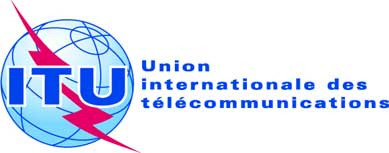 Réf.:Circulaire TSB 133COM 15/GJAux administrations des Etats Membres de l'Union;Aux Membres du Secteur UIT-T;Aux Associés de l'UIT-T participant aux travaux de la Commission d'études 15;Aux établissements universitaires participant aux travaux de l'UIT-TAux administrations des Etats Membres de l'Union;Aux Membres du Secteur UIT-T;Aux Associés de l'UIT-T participant aux travaux de la Commission d'études 15;Aux établissements universitaires participant aux travaux de l'UIT-TTél.:
Fax:
E-mail:+41 22 730 5515
+41 22 730 5853
tsbsg15@itu.int Copie:-	Aux Président et Vice-Présidents de la 
Commission d'études 15;-	Au Directeur du Bureau de développement des télécommunications;-	Au Directeur du Bureau des radiocommunicationsCopie:-	Aux Président et Vice-Présidents de la 
Commission d'études 15;-	Au Directeur du Bureau de développement des télécommunications;-	Au Directeur du Bureau des radiocommunicationsObjet:Approbation des projets de nouvelle Recommandation UIT-T G.989.2, UIT-T G.9701 et UIT-T G.9979, et du projet d'Amendement 4 à la Recommandation UIT-T G.994.1 (2012)Approbation des projets de nouvelle Recommandation UIT-T G.989.2, UIT-T G.9701 et UIT-T G.9979, et du projet d'Amendement 4 à la Recommandation UIT-T G.994.1 (2012)